.Intro : 32 counts ,Start on vocal* 2 Restarts & 1 TAGI . Walk - side mamboII . Walk backward - coaster step - pivot 1/2 left( * Restart will happen here when turn 1/2 left keep weight on RF & touch LF beside RF )III . Side - back rock 2x - turn 1/4 left Side - back rock 2xIV . Out out back touch - pivot 1/2 right 2x* Restart will be on wall 7 & 12 after 16 count, change the last count weight still on RF when do 1/2 turn left and touch LF beside RF* TAG :  12 counts Tag will happen after wall 9HOPE YOU ALL ENJOY IT !!HAPPY DANCING !!!Contact: ernie.yin@gmail.comBaila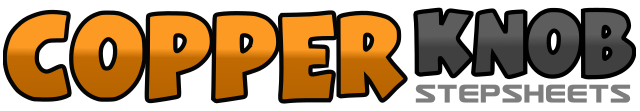 .......拍数:32墙数:4级数:Novice.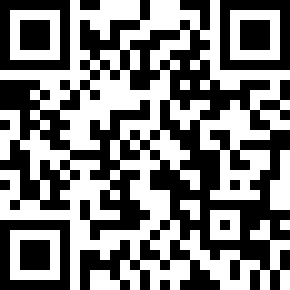 编舞者:Ernie Yin (INA) - May 2017Ernie Yin (INA) - May 2017Ernie Yin (INA) - May 2017Ernie Yin (INA) - May 2017Ernie Yin (INA) - May 2017.音乐:Vive Y Baila (feat. Beto Perez) - Max PizzolanteVive Y Baila (feat. Beto Perez) - Max PizzolanteVive Y Baila (feat. Beto Perez) - Max PizzolanteVive Y Baila (feat. Beto Perez) - Max PizzolanteVive Y Baila (feat. Beto Perez) - Max Pizzolante........1 -  4Walk forward on L R L R5 & 6Step LF to side - step RF in place - step LF beside RF7 & 8Step RF to side - step LF in place - step RF beside LF1 -  4Walk backward on L R L R5 & 6Step LF back - step RF beside LF - step LF forward7     8Step RF forward - turn 1/2 left step on LF ( 06.00 )1 & 2Step RF to side - step LF back - recover on RF3 & 4Step LF to side - step RF back - recover on LF5 & 6Turn 1/4 left Step RF to side - step LF back - recover on RF ( 09.00 )7 & 8Step LF to side - step RF back - recover on LF1     2Step RF diagonally forward - step LF to side3     4Step RF back - touch LF beside RF5     6Step LF forward - turn 1/2 right step RF forward7     8Step LF forward  - turn 1/2 right step RF forward ( 09.00 )1 - 4Step LF forward rise both hands slowly on side of body5 - 8Turn 1/2 right weight on RF bring both hands down slowly on side of body1 - 4Step LF to side bump hips to L R L R